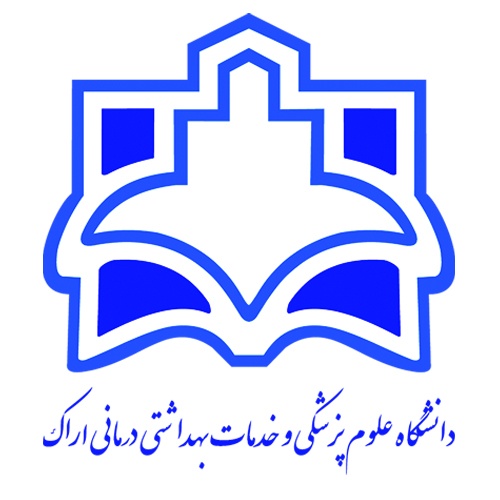 عنوان درس: اصول مراقبت در اتاق بهبودی          منابع:هدف کلی در واقع نشان‌دهنده هدف اصلی آن جلسه تدریس خواهد بود که اصولاً یک هدف کلی نگارش شده و سپس به چند هدف ویژه رفتاری تقسیم می‌شود.اهداف ویژه رفتاری دارای فعل رفتاری، معیار، محتوا و شرایط بوده و در حیطه‌های شناختی، عاطفی و روان حرکتی طراحی می‌شود. این اهداف در تعیین متد و وسایل آموزشی موثر می‌باشند.ارزشیابی بر اساس اهداف میتوانند به صورت آزمون ورودی (آگاهی از سطح آمادگی دانشجویان) ، مرحلهای یا تکوینی (در فرایند تدریس با هدف شناسایی قوت و ضعف دانشجویان) و آزمون پایانی یا تراکمی (پایان یک دوره یا مقطع آموزشی با هدف قضاوت در مورد تسلط دانشجویان) برگزار گردد.عنوان واحد درسی به طور كامل: اصول مراقبت در اتاق بهبودی          11نام دانشکده: پیراپزشکی6نام و نام خانوادگي مدرس :محبوبه خسروانی1تعداد واحد: 112رشته تحصیلی فراگیران:تکنولوژی جراحی7آخرین مدرک تحصیلی:کارشناسی ارشد2تعداد جلسه:813مقطع:کارشناسی8رشته تحصیلی:پرستاری داخلی جراحی3عنوان درس پیش نیاز:ندارد14نیمسال تحصیلی: اول 1402-14019مرتبه علمی:عضوهیات علمی4تاریخ ارائه:شنبه ها 4-2 بعدظهر15تعداد فراگیران:1510گروه آموزشی:تکنولوژی جراحی5شماره جلسههدف کلی جلسهاهداف ويژه رفتاريارزیابی اغازینروش تدریس رفتار وردی ارزشیابیوسایل آموزشیشيوه ارزشيابيشيوه ارزشيابيشماره جلسههدف کلی جلسهاهداف ويژه رفتاريارزیابی اغازینروش تدریس رفتار وردی ارزشیابیوسایل آموزشیمتددرصد1معرفی طرح درس –تجهیزات  و وسایل pacu1-استاندارد طراحی فضای فیزیکی واحد مراقبت پس از بیهوشی را بیان نماید.2-تجهیزات ضروری در ریکاوری را نام ببرد.3-عملکرد هر یک از تجهیزات استاندارد ریکاوری را نام ببرد4-داروهای ضروری در ترالی کد اتاق بهبودی را نام ببرد5-تجهیزات لازم در مجاورت هر تخت ریکاوری را نام ببرد6-ویزگی یک پرستار ریکاوری را شرح دهد.7-استاندارد تعدا تخت های واحد ریکاوری و نیروی پرستاری را بیان نماید.اطلاع از واحد ریکاوری 1-سخنرانی(در آموزش آنلاین)2-پادکست3-پرسش و پاسخ در قسمت گفتگو(سامانه نوید)4-نقد فیلم در بخش گفتگو(سامانه نوید)5-نقد مقاله در بخش گفتگو(در سامانه نوید)6-بحث و گفتگو در آموزش آنلاین7-حل مسئلهآشنایی با:1-سامانه نوید2-پرسش در گفتگو3-پرسشنامه آنلاین3-سوال در ابتدای آموزش همزمان1-سامانه نوید2-ادب کانکت3-کمتزیا4-اسکای روم5-ایمیل6-شبکه های مجازی (واتس آپ)-انجام تکالیف : 10%-شرکت در بحث گروهی و پاسخ به سوالات جلسه قبلی : 10%-آزمون کتبی پایان دوره(چهار گزینه ای ) : 80%-انجام تکالیف : 10%-شرکت در بحث گروهی و پاسخ به سوالات جلسه قبلی : 10%-آزمون کتبی پایان دوره(چهار گزینه ای ) : 80%2استاندارد مراقبت از بیمار پس از بیهوشی 1-مسئولیت های متخصص بیهوشی در واحد مراقبت های پس از بیهوشی را بیان کند.2-استاندارد تدوین شده انجمن بیهوشی امریکا در بخش مراقبته های پس از بیهوشی را بیان کند.شرح وظایف پرسنل ریکاوری1-سخنرانی(در آموزش آنلاین)2-پادکست3-پرسش و پاسخ در قسمت گفتگو(سامانه نوید)4-نقد فیلم در بخش گفتگو(سامانه نوید)5-نقد مقاله در بخش گفتگو(در سامانه نوید)6-بحث و گفتگو در آموزش آنلاین7-حل مسئلهآشنایی با:1-سامانه نوید2-پرسش در گفتگو3-پرسشنامه آنلاین3-سوال در ابتدای آموزش همزمان1-سامانه نوید2-ادب کانکت3-کمتزیا4-اسکای روم5-ایمیل6-شبکه های مجازی (واتس آپ)-انجام تکالیف : 10%-شرکت در بحث گروهی و پاسخ به سوالات جلسه قبلی : 10%-آزمون کتبی پایان دوره(چهار گزینه ای ) : 80%-انجام تکالیف : 10%-شرکت در بحث گروهی و پاسخ به سوالات جلسه قبلی : 10%-آزمون کتبی پایان دوره(چهار گزینه ای ) : 80%3مراقبتهای عمومی بعد از عمل 1-مراحل بعد از بیهوشی را نام ببرد2-توجهات لازم در مرحله انتقال به واحد مراقبتهای پس از بیهوشی را نام ببرد.3-توجهات لازم در مرحله پذیرش بیمار در واحد مراقبتهای پس از بیهوشی  بداند.4-توجهات لازم در مرحله اقامت بیمار در واحد مراقبت های پس از بیهوشی اجرا کند5-معیارهای لازم جهت ترخیص بیمار از واحدمراقبت های پس از بیهوشی به بخش بستری را بیان کند.6-معیارهای لازم جهت ترخیص بیمار از واحد مراقبتهای پس از بیهوشی را توضیح دهد.دیدگاه کلی در خصوص کار در ریکاوری1-سخنرانی(در آموزش آنلاین)2-پادکست3-پرسش و پاسخ در قسمت گفتگو(سامانه نوید)4-نقد فیلم در بخش گفتگو(سامانه نوید)5-نقد مقاله در بخش گفتگو(در سامانه نوید)6-بحث و گفتگو در آموزش آنلاین7-حل مسئلهآشنایی با:1-سامانه نوید2-پرسش در گفتگو3-پرسشنامه آنلاین3-سوال در ابتدای آموزش همزمان1-سامانه نوید2-ادب کانکت3-کمتزیا4-اسکای روم5-ایمیل6-شبکه های مجازی (واتس آپ)-انجام تکالیف : 10%-شرکت در بحث گروهی و پاسخ به سوالات جلسه قبلی : 10%-آزمون کتبی پایان دوره(چهار گزینه ای ) : 80%-انجام تکالیف : 10%-شرکت در بحث گروهی و پاسخ به سوالات جلسه قبلی : 10%-آزمون کتبی پایان دوره(چهار گزینه ای ) : 80%4عوارض بیهوشی .روشهای درمانی( 1)1-شایع ترین و خطر ناکترین عوارض بعد از بیهوشی عمومی را درریکاوری نام ببرد.2-تفاوت واژهای تهوع ،استفراغ و اوق زدن را بیان نماید.3-فاکتورهای موثر در بروز تهوع و استفراغ پس از بیهوشی را دسته بندی نماید.4-اثرات بروز تهوع و استفراغ بر وضعیت الکترولیتی بدن را شرح دهد.5-علل بروز انسداد راه هوایی در ریکاروی و روش های مراقبتی و درمانی مربوطه را دسته بندی کنید..دیدگاه دانشجو در خصوص عوارض 1-سخنرانی(در آموزش آنلاین)2-پادکست3-پرسش و پاسخ در قسمت گفتگو(سامانه نوید)4-نقد فیلم در بخش گفتگو(سامانه نوید)5-نقد مقاله در بخش گفتگو(در سامانه نوید)6-بحث و گفتگو در آموزش آنلاین7-حل مسئلهآشنایی با:1-سامانه نوید2-پرسش در گفتگو3-پرسشنامه آنلاین3-سوال در ابتدای آموزش همزمان1-سامانه نوید2-ادب کانکت3-کمتزیا4-اسکای روم5-ایمیل6-شبکه های مجازی (واتس آپ)-انجام تکالیف : 10%-شرکت در بحث گروهی و پاسخ به سوالات جلسه قبلی : 10%-آزمون کتبی پایان دوره(چهار گزینه ای ) : 80%-انجام تکالیف : 10%-شرکت در بحث گروهی و پاسخ به سوالات جلسه قبلی : 10%-آزمون کتبی پایان دوره(چهار گزینه ای ) : 80%5عوارض بیهوشی .روشهای درمانی( 2)1-علل بروز عوارض قلبی ،عروقی ،روشهای مراقبتی و درمانی مربوطه را نام ببرد.2-دلایل بروز تاخیر در هوشیاری بعضی از بیماران در ریکاوری را بیان نماید.3-دلایل بروز هذیان بعد از عمل در تعدادی از بیماران را شرح دهد.4- علل احتمالی بروز نارسایی کبدی بعد از عمل در تعدادی از بیماران را بیان نماید.5-شایع ترین و خطرناک ترین عوارض بعد از یهوشی اسپاینال در ریکاوری را نام ببرد6- شایع ترین و خطرناکترین عوارض بعد از بیهوشی اپیدورال در ریکاوری را توضیح دهد.دیدگاه دانشجو در خصوص عوارض1-سخنرانی(در آموزش آنلاین)2-پادکست3-پرسش و پاسخ در قسمت گفتگو(سامانه نوید)4-نقد فیلم در بخش گفتگو(سامانه نوید)5-نقد مقاله در بخش گفتگو(در سامانه نوید)6-بحث و گفتگو در آموزش آنلاین7-حل مسئلهآشنایی با:1-سامانه نوید2-پرسش در گفتگو3-پرسشنامه آنلاین3-سوال در ابتدای آموزش همزمان1-سامانه نوید2-ادب کانکت3-کمتزیا4-اسکای روم5-ایمیل6-شبکه های مجازی (واتس آپ)-انجام تکالیف : 10%-شرکت در بحث گروهی و پاسخ به سوالات جلسه قبلی : 10%-آزمون کتبی پایان دوره(چهار گزینه ای ) : 80%-انجام تکالیف : 10%-شرکت در بحث گروهی و پاسخ به سوالات جلسه قبلی : 10%-آزمون کتبی پایان دوره(چهار گزینه ای ) : 80%6مراقبتهای ویژه در اعمال جراحی(1)1-مشکلات احتمالی و مراقبتهای خاص بعد از جراحی گوش و حلق و بینی را توضیح دهد.2-مشکلات احتمالی و مراقبت های خاص بعد از جراحی فک و صورت را دسته بندی کند.3-مشکلات احتمالی و مراقبتهای خاص بعد از جراحی تیرویید را بیان کند.4-مشکلات احتمالی و مراقبتهای خاص بعد از جراحی هی چشم توضیح دهد.مراقبت های عمومی در اتاق عمل1-سخنرانی(در آموزش آنلاین)2-پادکست3-پرسش و پاسخ در قسمت گفتگو(سامانه نوید)4-نقد فیلم در بخش گفتگو(سامانه نوید)5-نقد مقاله در بخش گفتگو(در سامانه نوید)6-بحث و گفتگو در آموزش آنلاین7-حل مسئلهآشنایی با:1-سامانه نوید2-پرسش در گفتگو3-پرسشنامه آنلاین3-سوال در ابتدای آموزش همزمان1-سامانه نوید2-ادب کانکت3-کمتزیا4-اسکای روم5-ایمیل6-شبکه های مجازی (واتس آپ)-انجام تکالیف : 10%-شرکت در بحث گروهی و پاسخ به سوالات جلسه قبلی : 10%-آزمون کتبی پایان دوره(چهار گزینه ای ) : 80%-انجام تکالیف : 10%-شرکت در بحث گروهی و پاسخ به سوالات جلسه قبلی : 10%-آزمون کتبی پایان دوره(چهار گزینه ای ) : 80%7مراقبتهای ویژه دراعمال جراحی (2)1-مشکلات احتمالی و مراقبتهای خاص بعد از جراحی قلب باز را شرح دهد.2-مشکلات احتمالی و مراقبتهای خاص بعد از جراحی قفسه سینه را توضیح دهد.3-مشکلات احتمالی و مراقبتهای خاص بعد از جراحی قفسه سینه را توضیح دهد.4-مشکلات احتمالی و مراقبتهای خاص بعد از جراحی های اطفال را ششرح دهد.5- مشکلات احتمالی  و مراقبتهای خاص بعد از جراحی های مغز و اعصاب را شرح دهد.مراقبتهای اختصاصی بر حسب هر عمل جراحی1-سخنرانی(در آموزش آنلاین)2-پادکست3-پرسش و پاسخ در قسمت گفتگو(سامانه نوید)4-نقد فیلم در بخش گفتگو(سامانه نوید)5-نقد مقاله در بخش گفتگو(در سامانه نوید)6-بحث و گفتگو در آموزش آنلاین7-حل مسئلهآشنایی با:1-سامانه نوید2-پرسش در گفتگو3-پرسشنامه آنلاین3-سوال در ابتدای آموزش همزمان1-سامانه نوید2-ادب کانکت3-کمتزیا4-اسکای روم5-ایمیل6-شبکه های مجازی (واتس آپ)-انجام تکالیف : 10%-شرکت در بحث گروهی و پاسخ به سوالات جلسه قبلی : 10%-آزمون کتبی پایان دوره(چهار گزینه ای ) : 80%-انجام تکالیف : 10%-شرکت در بحث گروهی و پاسخ به سوالات جلسه قبلی : 10%-آزمون کتبی پایان دوره(چهار گزینه ای ) : 80%8شناخت داروهای مورد استفاده در ریکاوریانواع دراوهای ضروری و مورد استفاده در واحد ریکاوری را یاد بگیرد.2-نحوه استفاده و تهیه هر یک از ویالهای دارویی و رقیق کردن  آنها را شرح دهد.3-با انواع سرم های درمانی آشنا شده و ویژگی هر یک را توضیح دهید.4-با انواع فراورده های خونی و نحوه تزریق آن آشنا شودآشنایی با فارماکولوژی 1-سخنرانی(در آموزش آنلاین)2-پادکست3-پرسش و پاسخ در قسمت گفتگو(سامانه نوید)4-نقد فیلم در بخش گفتگو(سامانه نوید)5-نقد مقاله در بخش گفتگو(در سامانه نوید)6-بحث و گفتگو در آموزش آنلاین7-حل مسئلهآشنایی با:1-سامانه نوید2-پرسش در گفتگو3-پرسشنامه آنلاین3-سوال در ابتدای آموزش همزمان1-سامانه نوید2-ادب کانکت3-کمتزیا4-اسکای روم5-ایمیل6-شبکه های مجازی (واتس آپ)-انجام تکالیف : 10%-شرکت در بحث گروهی و پاسخ به سوالات جلسه قبلی : 10%-آزمون کتبی پایان دوره(چهار گزینه ای ) : 80%-انجام تکالیف : 10%-شرکت در بحث گروهی و پاسخ به سوالات جلسه قبلی : 10%-آزمون کتبی پایان دوره(چهار گزینه ای ) : 80%ردیفعنوان1ساداتی لیلا،گلچینی احسان،اصول مراقبت های پیشرفته در اتاق بهبودی ،انتشارات جامعه نگر 1395.2قارداشی فاطمه،گلچینی احسان،اصول مراقبتهای ویژه در اتاق بهبودی ،جامعه نگر ؛1393.